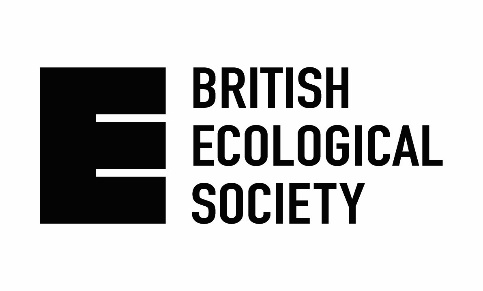 Regional Fund Application		Application NotesAll financing provided by the British Ecological Society (BES) requires that the applicant is a member of the British Ecological Society.To apply for funding to undertake public engagement activities, please complete this form and return it via email to chrisj@britishecologicalsociety.org.  Completed applications will be assessed on merit as per the associated guidance notes which can be found online here. A maximum of £1,000 will be given to any one applicant in a 12-month period.	Applicant DetailsProject DetailsFinance DetailsSubmissionPlease sign your completed application form and email to chrisj@britishecologicalsociety.orgIf you are a student applicant, please also ensure the application is signed by a supervisorApplicant name:Applicant name:BES membership number:Organisation:Organisation:Department:Email Address:Career stage:Project titleActivity name 
Delivery date
Objectives
i.e. what do you hope you achieve through this project?1.2.3.Intended audience(s):
e.g. location, age, demographic, science literacy level, etc.Proposed activity:How will your activity engage your intended audience?
i.e. how have specific components of the project been designed to engage effectively and specifically with your target audience(s).How will you reach, attract, and promote your project to your target audience(s)?
This can include use of marketing methods such as social media, flyers, distribution partners etc. How will the BES be credited and promoted and/or how will BES members be incorporated into the project? Can aspects of the project be utilized by the BES in future?
e.g. donation of copies of game/activity materials, provision of digital resourcesWill your project allow future engagement? 
e.g. reuse of equipment at future public eventsHow will you measure if your engagement was successful?
i.e. what evaluation measures and methods will you have in place. Please provide estimated impact figures if appropriate
e.g. for visitors: footfall/interactions, short and long-term learning outcomes, digital engagement
e.g. for project leaders/volunteers: CV development and experience, ability to apply for larger funding etc.
Do you have specific questions for the BES Public Engagement Working Group regarding your application?
e.g. would the proposed project work well with existing BES projects, would advertising for BES volunteers be sought if successfulAmount requested 
(max value £1,000)Please provide a detailed cost breakdown:
Please provide details of official quotes and estimated costs (separate attachments welcome), Please explain cost calculations in detail.Is this match or partnership funding?
If yes, please explain what additional funding and agreements you have already or are seeking elsewhere. Please explain how the Regional Fund contributes a unique component of the project and will deliver additional impact.Name of partner organisation(s), contact names and details:

Applicant signature:                 Date:

Supervisor signature (if applicable):                 Date: